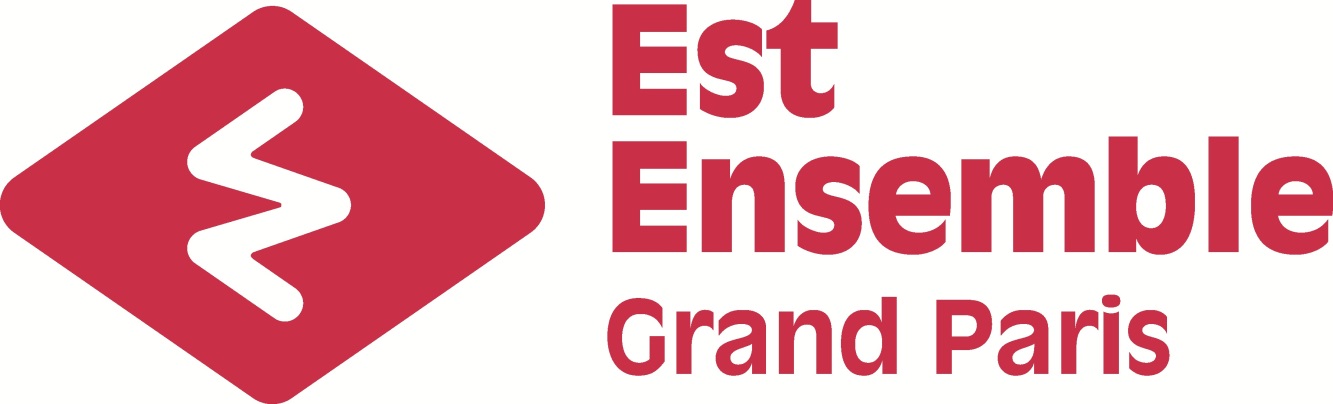 DOSSIER A COMPLETER PAR LES ASSOCIATIONS SOUHAITANT REPONDRE A L’APPEL A PROJETSAccompagnement post-création sur le TerritoireAnnée 2019 - 2020DATE LIMITE DE RECEPTION DES DOSSIERS :15/07/20191. PARTIE CANDIDATURE1.1 PRESENTATION DE LA STRUCTURERAISON SOCIALE :SIGLE :NUMERO SIRET :SIEGE SOCIAL :ADRESSE :CODE POSTAL – COMMUNE :TELEPHONE :MAIL :SITE INTERNET :1.2 RESPONSABLES JURIDIQUESLISTE DES MEMBRES DU CONSEIL D’ADMINISTRATION (LE CAS ÉCHÉANT) :COMPOSITION DU BUREAU (LE CAS ÉCHÉANT)  :1.3 DESCRIPTION DE LA STRUCTUREOBJET SOCIAL :DATE DE CREATION :N° SIREN :NOMBRE D’ADHERENTS (LE CAS ÉCHÉANT)  :MOYENS HUMAINS : - BENEVOLES (LE CAS ÉCHÉANT)  (préciser le nombre  de personnes et l’ETP (équivalent temps plein)) :- SALARIES (préciser le nombre de personnes et l’ETP) :ACTIVITES : si vous avez déjà fait des actions en lien avec les thématiques de l’appel à projets, merci de détailler en particulier ces actions ainsi que les périmètres géographiques d’intervention.1.4 ACTIVITES DE LA STRUCTUREMERCI DE JOINDRE LES ELEMENTS SUIVANTS :-LES STATUTS ACTUALISES DE LA STRUCTURE-LES BILANS ET COMPTES DE RESULTATS DES 3 DERNIERS EXERCICES DISPONIBLES-LES RAPPORTS D’ACTIVITE DES 3 DERNIERS EXERCICES DISPONIBLES-LE RELEVE D’IDENTITE BANCAIRE2. PARTIE PROJET : préciser ici le nom du projetCette partie 2 est à renseigner pour chaque projet que souhaite soumettre la structure.2.1 RESPONSABLE DU PROJETRESPONSABLE DU PROJET :NOM - PRENOM :FONCTION :TELEPHONE : COURRIEL :2.3 RESUME DU PROJET2.4 NOTE D’OPPORTUNITE PRECISANT LES ELEMENTS DE DIAGNOSTIC ET JUSTIFIANT DE LA MISE EN ŒUVRE DE L’ACTION2.5 OBJECTIF DU PROJETEn quoi votre projet contribue-t-il aux objectifs d’Est Ensemble tels que décrits dans le règlement de l’appel à projet?2.6 PUBLIC VISETERRITOIRE CIBLE : Indiquez si vous avez déjà mis en œuvre cette action dans d’autres départements/territoire ; si oui sur quel Territoire et dans quel cadre.TYPE DE PUBLIC : NOMBRE DE BENEFICIAIRES POTENTIELS :MODALITES DE SELECTION :2.7 CONTENU DETAILLE DU PROJETDéroulement et spécificité du projet justifiant son éligibilité au regard des critères retenus par Est Ensemble (selon les critères définis dans l’appel à initiative), les modalités du projet doivent être précis et chiffrées 2.8 COMPOSITION DE L’EQUIPE D’ANIMATIONLe candidat indiquera les noms et prénoms,  l’expérience et la nature de l’intervention de l’équipe prévue pour la mise en œuvre du projet. Il indiquera le taux d’affectation de ses équipes pour le projet. Il présentera les références de la structure pour des projets équivalents.2.9 CALENDRIER DU PROJETLe calendrier devra contenir le phasage par étape avec les moyens associés. A titre d’exemple, voici le type de rendu attendu :Si besoin, il peut être joint en document annexe.2.10 BUDGET PREVISIONNEL DU PROJETLes postes des Dépenses et Recettes doivent obligatoirement être équilibrés. Merci de détailler de la manière la plus fine possible les dépenses.Ne pas indiquer les centimes d'euros. Attention : le total des charges doit être égal au total des produitsJoindre également un budget prévisionnel de l’ensemble de la structure.2.11 LOCAUX UTILISES POUR L’ACTIONType de locaux et utilisation. Indiquez si les locaux sont mis à disposition à titre gratuit, si vous êtes propriétaire ou locataire2.12 INDICATEURS D’EVALUATION DE L’ACTIONPOUR TOUTES QUESTIONS, LES CANDIDATS PEUVENT CONTACTER LA CHARGEE DE MISSION ENTREPRENEURIAT D’EST ENSEMBLE :Par mail : entreprendre@est-ensemble.frPar téléphone : Aurélie D’Anna au 07 89 66 90 34 NOM PRENOMFONCTIONTELEPHONEMAILPHASAGETACHENOMBRE D’HEURES (PRECISER SALARIE OU BENEVOLE)MOYENS MATERIELS (SUPPORT DE COMMUNICATION, LOGISTIQUE…)Fin novembre 2018Définition du planning des animations2 heures salariéesPas de moyens spécifiquesCHARGESMontantPRODUITSMontantCharges directes affectées à l'actionCharges directes affectées à l'actionRessources directes affectées à l'actionRessources directes affectées à l'action60-Achats70-Vente de produits, prestations, marchandisesPrestations de services74-Subventions d'exploitationAchats matières et fournituresEST-ENSEMBLEAutres fournituresAutres (préciser)61-Services extérieursLocationsEntretien et réparationAssuranceDocumentation62-Autres services extérieursRémunérations intermédiaires et honorairesPublicités, publicationDéplacements, missionsServices bancaires, autres63-Impôts et taxesImpôts et taxes sur rémunérationAutres impôts et taxes64-Charges de personnelRémunération des personnelsCharges socialesAutres charges de personnel Aides privées65-Autres charges de gestion courante75-Autre produits de gestion courante66-Charges financières76-Produits financiers67-Charges exceptionnelles78-Reprises sur amortissements et provisions 68-Dotation aux amortissementsTotal des charges Total des produitsContributions volontairesContributions volontairesContributions volontairesContributions volontaires86-Emplois des contributions en nature87-Contributions volontaires en natureSecours en natureBénévolatMise à disposition gratuite de biens et prestationsPrestations en naturePersonnel bénévoleDons en natureTOTALTOTAL